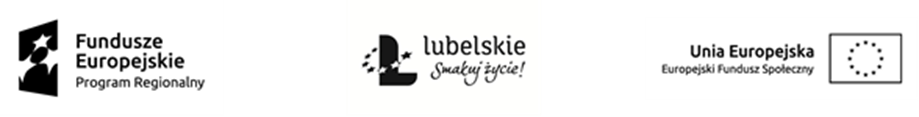 Załącznik nr 2	OŚWIADCZENIE WYKONAWCYdotyczy ZAPYTANIA OFERTOWEGO nr PWDJ/11.02/01/03/2020na świadczenie usługi cateringowej dla uczestników projektu PLACÓWKI WSPARCIA DZIENNEGO DLA DZIECI I MŁODZIEŻY NA TERENIE GMINY JASTKÓW współfinasowanego przez Unię Europejską ze środków Europejskiego Funduszu Społecznego w ramach Regionalnego Programu Operacyjnego Województwa Lubelskiego 2014-2020Oś priorytetowa: 11 Włączenie społeczne; Działanie 11.2 Usługi społeczne i zdrowotneJa, niżej podpisany/a:..............................................................................................................................................................................................................................................................................................................działając w imieniu i na rzecz (nazwa/firma/i adres Wykonawcy)..............................................................................................................................................................................................................................................................................................................oświadczam, że ww. Wykonawca spełnia warunki określone w zapytaniu ofertowym dotyczące:kompetencji lub uprawnień do prowadzenia działalności zawodowej, o ile wynika to z odrębnych przepisów,sytuacji ekonomicznej lub finansowej,zdolności technicznej lub zawodowej.Przystępując do postepowania o udzielenie zamówienia na usługę dostawy posiłków oświadczam, że przy realizacji zamówienia będą stosowane klauzule społeczne tzn., że przy jego realizacji zostanie zatrudniona co najmniej 1 osoba spośród osób, o których mowa w art. 1 ust 2 ustawy z dnia 13 czerwca 2003 r. o zatrudnieniu socjalnym (t.j. Dz. U. z 2019 r. poz. 217.), w wymiarze co najmniej 4 godziny dziennie, na podstawie umowy o pracę, spółdzielczej umowy o pracę lub umowy cywilno-prawnej................................					..........................................................................     (data)		                  					        (podpis osoby uprawnionej imienna pieczątka)